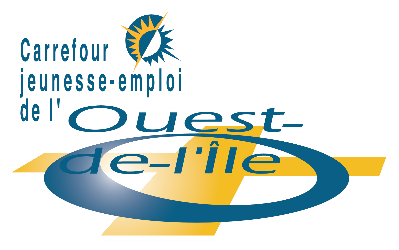 JOB DESCRIPTIONJob Title: Number of positions available: Company Name: Field: DutiesQualifications (required education, experience, aptitudes…)Languages asked: English  French Work Conditions  Work Schedule: Day  Evening  Night  Week-Ends  Flexible  Number of hours per week:  Work Schedule:  Contract Terms:   permanent    temporary    contractual  (length: ) Salary: 	Employer Information Company Name: Contact Person: Address:                 City: Phone:                     Fax: E-Mail By which means would you like the candidates to contact you? Fax    Phone    In person   e-mail  Deadline for application: 